.Press, Hold, Recover, Back 1/8, Back 1/8, Point R to RFull Turn R w/sweep, Cross, Back, Back½ Diamond Fall AwayWeave L, Side L, Kick R Across L X2Side Behind, Ball Cross, Side DragLeft Twinkle Forward, ½ Jazz Box RFull Turn R (triple), Step R, Lift Left Knee (2 beats)Step Back Sweep, Step Back SweepReverse ½ Pivot, Rock Forward, Recover, Rock ForwardR Side Balance Step, L Side Balance StepStep R ¼ R, Chase ½ R Prep, ½ Turn, ½ Turn, StepStep R Forward, Step L Forward, Pivot ½ R, Step Forward, ½ L, ½ LTAG: 12 Counts – Repeat counts 67 – 72 twice after 4th rotation.Enjoy!Contact Steve Lescarbeau steve@aplusvacations.comLast Update – 24 Mar. 2022Been Good Knowing Ya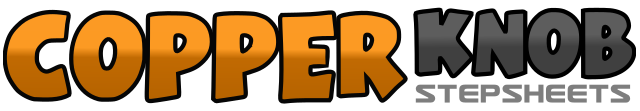 .......Count:72Wall:2Level:High Intermediate.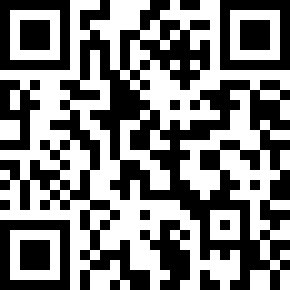 Choreographer:Steve Lescarbeau (USA) - February 2022Steve Lescarbeau (USA) - February 2022Steve Lescarbeau (USA) - February 2022Steve Lescarbeau (USA) - February 2022Steve Lescarbeau (USA) - February 2022.Music:Knowing You - Kenny ChesneyKnowing You - Kenny ChesneyKnowing You - Kenny ChesneyKnowing You - Kenny ChesneyKnowing You - Kenny Chesney........1-6Rock R forward on R, Hold, Recover on L, step back on R making 1/8 turn L, Step back on L as you make 1/8 turn L, Point R toe to R 9:007-12¼ R on R, ½ R stepping back on L, ¼ R stepping R to R as you sweep L across R, Cross L over R, Step back R, Step back L at slight angle 9:0013-18Step back on R, Step forward on L 1/8 turn L, Step forward R 1/8 turn L, Step forward L, Step back R 1/8 turn L, Step back L 1/8 turn L. 3:0019-24Step R behind L, Step L to L, Step R across L, Step L to L, Kick R across L twice. 3:00.25-30Step R to R, Step L behind R, quickly step R to R, Step L across R,Big step on R to R, Drag L to R 2 beats. 3:0031-36Cross L in front of R, Step on ball of R, Step L forward, Cross R over L, ¼ R stepping back on L, ¼ R stepping R forward (Turn R toe out prepping for turn) 9:0037-42While traveling forward make ½ R stepping back on L, Continue turning ½ R stepping forward on R, Step on L, Step R forward, Raise L knee for 2 beats. 9:0043-48Step back on L, Sweep R front to back 2 beats, Step back on R, Sweep L front to back 2. 9:0049-54Touch L toe behind, make ½ turn to L, Keep weight on R, Rock weight forward on L, Recover on R, Shift weight forward to L. 3:0055-60Step R to R, Rock L behind R, Recover weight on R, Step L to L, Rock R behind L, Recover weight on L. 3:0061-66Step R ¼ turn to R, Step L forward, pivot ½ R stepping R forward, Step L forward turning toe out (prepping) make ½ turn L stepping back on R, continue ½ turn L stepping L forward. 12:0067-72Step R forward, Step L forward, Pivot ½ R weight on R, Step L forward prepping toe out, make ½ turn L stepping back on R, Make ½ turn L stepping forward on L - 6:00